Université Paris Cité - King’s College LondonJoint Research AwardResearch Proposal Submission FormSection A: Research project title Section B: King’s PISection C : Université Paris Cité PISection D: Any other collaborators Please provide the list of collaborators of any other colleagues you would also visit or work with for the projects, including, for example, colleagues who will participate in the workshops. Please include their positions and departments.  Section E: Research project summary (max 200 words)Section F: Research plan (2 pages max)Section G: King’s and Université Paris Cité joint seed fund budget table Terms and conditionsThis fund will cover the Eurostar and accommodation of Université Paris Cité /King’s colleague(s) directly involved in the project. However, the number of people and nights to be funded is subject to the funding review committee’s approval.The Eurostar should be costed at economy between London and Paris. We would encourage travel by train, or other low-carbon options; if you are travelling by plane please justify why this is necessary.Accommodation and catering must comply with standard academic guidelines for reasonably priced options; in the case of King’s this must be in line with King’s expenses policy.MiscellaneousExternal staff from other institutions in the UK/France can take part in the project; however, their participation must be self-funded unless a clear case is made for support. The majority of researchers must be from King’s and Université Paris Cité.Resources: Please note this fund does not cover staff salary. At King’s the project may cover technician time (e.g. for imaging) or a PhD student assistant paid on an hourly rate via King’s Talent Bank. Please list any other source of funding and amounts.Section H: EndorsementPlease seek the endorsement from your Head of Department with their signature. (If the Head of Department is yourself, please seek endorsement by a senior academic of the School / Faculty).King’s College London:    I endorse this application for the Université Paris Cité - King’s College London joint research award.Name:  (please print name on the left)Job title: (Head of Department, or other senior academic, please specify):  Please sign here          Date 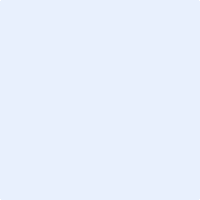 Université Paris Cité    I endorse this application for the Université Paris Cité - King’s College London joint research award.Name:  (please print name on the left)Job title: (Head of Department, or other senior academic, please specify):  Please sign here          Date Thank you for completing the form. Please send it together with all the required documents to:King’s Global Engagement (globalengagement@kcl.ac.uk) by 1pm CET on 30 June 2024Université Paris Cité (internationalisation.iro@u-paris.fr) by 1pm CET on 30 June 2024.First nameLast namePositionDepartment /SchoolFacultyEmailFirst nameLast namePositionDepartment /SchoolFacultyEmailProject Start Date  Project Start Date  Project End Date  Project End Date  Location of activity Location of activity Budget requested from King’s Budget requested from King’s Budget requested from  Université Paris Cité Amount (£)  (Sep) 2024 - June 2025) Amount (£)  (Sep) 2024 - June 2025) Amount (EUR)  (Sept 2024 - June 2025) Travel  ££€Accommodation (Please specify No. of nights and No. of people££€Subsistence££€Other (Visa, etc)££€ Equipment £ £€Consumables££€Technician time / Research assistant time* (see T& Cs)££€Venue hire££€Catering££€Other££€££€Total from King’s College London/ Université Paris Cité££€Project total budget (£) Project total budget (£) Project total budget (£) Project total budget (£) (If there are other sources of funding supporting this proposal, please list the name and the amount of funding here). (If there are other sources of funding supporting this proposal, please list the name and the amount of funding here). (If there are other sources of funding supporting this proposal, please list the name and the amount of funding here). (If there are other sources of funding supporting this proposal, please list the name and the amount of funding here). 